Bogotá, ___________________________Señor(a):__________________________________________________________________________________________________________________De acuerdo a su solicitud, nos permitimos hacer entrega del siguiente material promocional, así: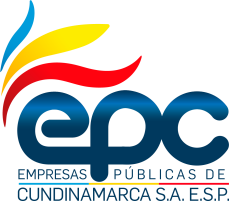 CONTROL DE ENTREGA DE MATERIALES, ELEMENTOS  Y/O PROMOCIONALES.Código: SAC-F312 CONTROL DE ENTREGA DE MATERIALES, ELEMENTOS  Y/O PROMOCIONALES.Versión: 3CONTROL DE ENTREGA DE MATERIALES, ELEMENTOS  Y/O PROMOCIONALES.Fecha: 28/05/2018CONTROL DE ENTREGA DE MATERIALES, ELEMENTOS  Y/O PROMOCIONALES.Pág.: 1/1MATERIALREF:CANTIDADCordialmente:Cordialmente:Recibe a conformidad:Recibe a conformidad:Nombre Director(a) SACRecibido por:Nombre Director(a) SACCargo:Firma Director(a) SACFecha:Firma Director(a) SACDestino:Firma Director(a) SACEntregado por: